Publicado en Manresa (Barcelona) el 27/07/2021 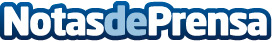 Repara tu Deuda Abogados cancela 23.790€ en Manresa (Bages) con la Ley de la Segunda OportunidadEs el despacho de abogados que más casos ha tramitado en toda España desde su puesta en marcha en el año 2015Datos de contacto:David Guerrero655 95 67 35Nota de prensa publicada en: https://www.notasdeprensa.es/repara-tu-deuda-abogados-cancela-23-790-en Categorias: Nacional Derecho Finanzas Cataluña http://www.notasdeprensa.es